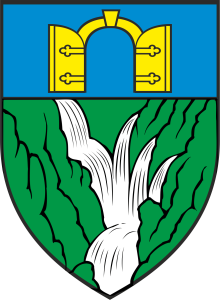 AKTI OPĆINSKOG  OPĆINSKOG NAČELNIKA Na temelju članka 9. i 10. Zakona o službenicima i namještenicima u lokalnoj i područnoj (regionalnoj) samoupravi (Narodne novine 86/08, 61/11, 04/18 i 112/19) i članka 46.Statuta Općine Zadvarje (Službeni glasnik općine Zadvarje broj :3/13,1/21), načelnik Općine Zadvarje donosiPlan prijma u službu u Jedinstvenom upravnom odjelu općine Zadvarje  za 2023. Članak 1.Ovim Planom prijma u službu u Jedinstvenom upravnom odjelu općine Zadvarje  za 2023. (u daljnjem tekstu: Plan) utvrđuje se stvarno stanje popunjenosti radnih mjesta i potreban broj službenika i namještenika za prijam u službu na neodređeno vrijeme.Riječi i pojmovi u ovom Planu, koji imaju rodno značenje, odnose se  jednako na muški i ženski rod, neovisno u kom rodu su navedeni.Članak 2.Slobodna radna mjesta službenika u Jedinstvenom upravnom odjelu općine Zadvarje  popunjavaju se na temelju Zakona o službenicima i namještenicima u lokalnoj i područnoj (regionalnoj) samoupravi, Pravilnika o unutarnjem redu Jedinstvenog upravnog odjela općine Zadvarje  ,te u skladu s predviđenim financijskim sredstvima u Proračunu općine Zadvarje  za 2023. Članak 3.U Jedinstvenom upravnom odjelu općine Zadvarje u 2023.  planira se prijam u službu na neodređeno vrijeme namještenik -komunalni djelatnik  1 izvršitelj potkategorije II klasifikacijski rang 12stupanj složenosti koji uključuje jednostavne i standardizirane pomoćno tehničke poslovePosebni uvjeti-srednja stručna sprema (četvrti ili treći stupanj)položen vozački ispit B kategorije						Članak 4.Ovaj Plan stupa na snagu danom donošenja,a objaviti će se u Službenom glasniku općine ZadvarjeKLASA:120-01/23-01/01						Načelnik:URBROJ:2155-04-23-02-1						Ivan Krželj mag.ing.el.Zadvarje,02.01.2023